Картотека прогулок «Осень»  69 карточек 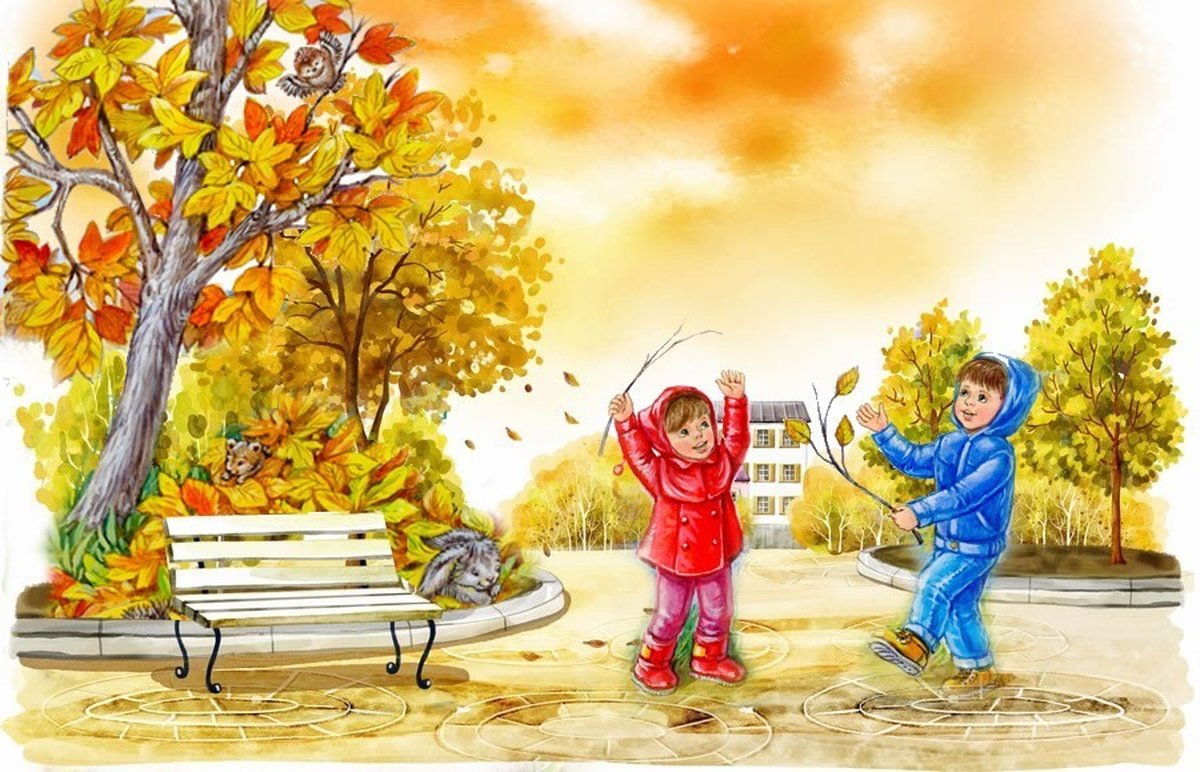                                          Подготовила:                                                                     воспитатель Талипова Э.Г.с. Иглино2020 годСентябрьПризнаки осениЦели: развивать у детей умения самостоятельно выделять первые признаки осени в явлениях природы, наблюдательность, устойчивое внимание; устанавливать взаимосвязи (например, изменение положения солнца приводит к изменению продолжительности дня и уменьшению температуры воздуха).Нахождение осенних приметВоспитатель обращает внимание детей на погоду, предлагает самостоятельно найти признаки осени в окружающей природе. (Стало значительно прохладней. На небе часто появляются облачка. На некоторых деревьях появились желтые листья.)Приметы: теплая осень к долгой зиме.Поговорки и пословицы: «В осеннее ненастье семь погод на дворе: сеет, веет, крутит, мутит, и рвет, и льет, и снизу метет».Дидактическая игра «Природа и человек».Цель: систематизировать знания детей о том, что создано человеком, а что дает человеку природа.Подвижная игра «Бездомный заяц».Цель: развивать быстроту движения, ориентирование в пространстве.Труд на участке. Вместе с воспитателем дети навести порядок на своем участке и возле него: убрать мусор, веточки, упавшие листья.Индивидуальная работаПрыжки на двух ногах с продвижением вперед.Цель: развивать координацию движений.Труд на участкеУборка участка детского сада от опавших листьев.Цели: учить создавать радостное настроение от выполненной работы; воспитывать экологическую культуру.2. Рассматривание видоизмененных стеблейЦели: продолжать знакомить детей со строением растений; учить различать их по внешнему виду; воспитывать любовь к природе.Приметы: если с дерева лист не чисто упадет, будет холодная зима; если листопад пройдет скоро, надо ожидать крутой зимы.Дидактическая игра «Назови растение с нужным звуком».Цель: развивать у детей фонематический слух, быстроту мышления.Подвижная игра- «Гори – гори ясно».Цель:упражнять в быстром беге.Труд на участкеУборка участка детского сада от опавших листьев.Цели: учить создавать радостное настроение от выполненной работы; воспитывать экологическую культуру.Индивидуальная работабег с препятствиями.3. Наблюдение за многообразием формы и цвета листьевЦели: продолжать знакомить детей с многообразием растительного мира; учить различать растения по внешнему виду; воспитывать любовь к природе, желание узнать ее лучше.Приметы: поздний листопад – к суровой, продолжительной зиме; лист хоть и пожелтел, но опадает слабо – морозы наступят не скоро.Подвижная игра «Охотник и зайцы».Цель: учить метать в подвижную мишень.Трудовая деятельность - Уборка участка детского сада от опавших листьев.II.Дидактическая игра «Что растет в лесу?».Цель: закрепить знания о лесных или садовых растениях.Игра-забава «Что изменилось?».Цель: развивать наблюдательность.Ход игры. Водящий закрывает глаза и отворачивается от детей. А трое детей в это время что-нибудь меняют в своем облике: расстегивают пуговицу, снимают заколку, надевают другую обувь.Затем он открывает глаза, и ему предлагают найти изменения. После показа он закрывает глаза одному из детей и просит отгадать, какие изменения произошли в облике детей.Труд на участке. Вместе с детьми навести порядок на своем участке. Учить работать слаженно, доводить начатое дело до конца.Индивидуальная работа: игра «Поймай мяч».Цель: учить ловить и передавать мяч.4. Рассматривание цветовЦели: учить детей находить первые приметы осени (заканчивается цветение растений, поспели овощи, семена, началось расцвечивание листьев), определять необходимость того или иного труда по уходу за растениями; развивать наблюдательность.Приметы: пока лист с вишен не опал, сколько бы снегу ни выпасть, оттепель его сгонит; ива рано инеем покрылась – к долгой зиме.Поговорки и пословицы: «День с дождями – гриб пойдет полками»; «Срубили кусты – прощай птицы».Дидактическая игра «Назови три предмета».Цель: упражнять детей в классификации предметов.Дидактическая игра «Назови растение с нужным звуком».Подвижная игра «Красочки».Цели: учить различать цвета; развивать ловкость.Игра-забава «Необычные жмурки».Цель: развивать наблюдательность.Ход игры. Двум игрокам завязывают глаза, остальные дети подходят к ним по очереди. Игроки с завязанными глазами соревнуются в том, кто больше друзей узнает.При этом разрешается пользоваться только двумя способами опознания из перечисленных:– по рукопожатию; шепоту; покашливанию;прикосновению к волосам, ушам, носу.Тот, кто узнает товарища, получает очко. Побеждает набравший большее количество очков.Труд на участке. Пересадка цветущих растений с участка в группу (бархатцы).Индивидуальная работа: Продолжительный бег в медленном темпе. Цель: развивать ловкость, выносливость, вырабатывать правильное дыхание.5. Наблюдение за ветромЦель: уточнить и расширить знания детей о воздухе, о природном явлении «ветер», причинах его возникновения, влияние на жизнь живых организмов и человека (перенос пыльцы, ветряные мельницы).Опыт «Полет семян одуванчика». Аккуратно сорвать головку белого одуванчика и подуть на нее, посмотреть, как разлетаются воздушные парашютики одуванчика, как далеко они летят; подуть сильнее и определить, какие семена пролетели дальше.Приметы: в сентябре гром – быть зиме бесснежной; много желудей в сентябре на дубу – к теплой зиме.Поговорки и пословицы: «Осенью ложка воды – ведро грязи»; «Осень студит воду».Дидактическая игра «Что растет в лесу?».Подвижная игра «Охотник и зайцы».Дидактическая игра «Добавь слог».Цель: развивать фонематический слух, быстроту мышления.Игра-забава «Успей подхватить».Цель: развивать ловкость и точность движения.Трудовая деятельностьПомощь детям младшей группы в уборке территории.Цель: развивать трудолюбие, желание помогать малышам.Индивидуальная работа«Попади в обруч».Цель: упражнять в метании в цель.6. Наблюдение за облакамиЦели: формировать умение видеть красоту неба; учить делать открытия, рассуждать; развивать творческое воображение; вызвать желание фантазировать; дать более полное представление о том, как ветер формирует облака.Приметы: к обеду небо прояснилось, появились высокие кучевые облака – к ясной погоде;  облака движутся с севера на юг – к ясной погоде.Поговорки и пословицы: «Осенью и у воронья пир»; «Осень идет и дождь за собой ведет».Дидактическая игра «Скажи по-другому».Цель: учить детей подбирать синоним – слово, близкое по значению. Ход игры. Воспитатель говорит, что в этой игре дети должны будут вспомнить слова, похожие по смыслу на то слово, которое он назовет.Дидактическая игра «Мое облако».Цель: развитие воображения, эмоциональной сферы, образного восприятия природы (игра также выполняет роль релаксационной паузы).Подвижная игра «Казаки-разбойники».Цели: познакомить с народной игрой; развивать ловкость.Игра-забава «Считайте ногами».Цель: развитие глазомера.Труд на участке. Вместе с воспитателем осмотреть свои грядки на огороде. Собрать поспевшие овощи, если их уже нет, собрать засохшую ботву.Индивидуальная работа Игра «Назови овощи».Цель: закреплять названия овощей и ловить мяч.7. Наблюдение за дождемЦели: расширять представления о предметах и явлениях природы, взаимосвязи природы и человека; развивать познавательные интересы; воспитывать устойчивое внимание, наблюдательность, любовь к природе, стремление заботиться о ней и беречь ее.Наблюдение за дождемВ дождливую погоду предложить послушать, как стучит дождь по окнам, посмотреть, как стекают струйки воды по стеклам, какие на дорожках лужи. Отметить, какая погода (дождливая, ненастная). Определить характер дождя – мелкий, моросящий, затяжной, холодный и др.; сравнить.Приметы: после дождя похолодало – к ясной погоде; дождь, начавшийся крупными каплями, перестанет быстрее, чем начавшийся мелкими.Дидактическая игра «Скажи по-другому».Подвижная игра «Картошка».Цели: познакомить с народной игрой; учить перебрасывать мяч.Наблюдение за природой после дождяДидактическая игра «Найди листок, как на дереве».Цель: учить классифицировать растения по определенному признаку.Игра-забава «Развиваем внимание».Цель: развивать внимание, умение запоминать.Трудовая деятельностьПриведение в порядок клумб на участке; сбор семян; уборки. сухой травы, листьев.Цель: развивать трудолюбие, желание помогать взрослым.Индивидуальная работаРазвитие движений.Цель: развивать и совершенствовать двигательные умения и навыки.8. Наблюдение за дождевыми червямиЦели: продолжать знакомить с особенностями строения и поведения подземных обитателей; показать их приспособление к жизни в почвенной среде; знакомить с многообразием животного мира планеты; учить анализировать, устанавливать простейшие причинно-следственные связи.Дидактическая игра «Закончи предложение».Цели: учить понимать причинные связи между явлениями; упражнять в правильном выборе слов.Игра-забава «Где звук?».Цель: Развивать внимание, умение ориентироваться.Наблюдение за поведением птицЦели: уточнить представления детей об изменении образа жизни птиц осенью; установить связь между погодой, изменениями состояния растений и образом жизни известных детям птиц; Приметы: птицы запели в дождь – к ясной погоде; воробьи в ненастную погоду весело чирикают – к ясной погоде.Дидактическая игра «Закончи предложение».Русская народная игра «Пчелки и ласточка».Цель: развивать ловкость, быстроту движения.Трудовая деятельностьВместе с воспитателем обрезание секатором обломанных, сухих веток кустов и деревьев, их уборка.Цель: учить пользоваться секатором, убирать только обломанные ветки.Индивидуальная работаИгровые упражнения со скакалкой.Цель; закреплять умение прыгать через скакалку, вращая ее вперед, назад.9. Наблюдение за лужамиЦели: развивать познавательный интерес; воспитывать устойчивое внимание, наблюдательность, любовь к природе, стремление познать ее закономерности, стремление беречь ее и заботиться о ней.Опыт «Почему не тонут корабли?».Цель: определить свойства предметов.Приметы: после дождя потеплело – к плохой погоде; дождь без ветра будет долго идти.Поговорки и пословицы: «Осенний дождь мелко сеет, да долго тянется»; «Весной, что рекой, прольет – капли не видать, осень ситцем просеет, а воду хоть ведром черпай».Дидактическая игра «Не ошибись».Цели: развивать быстроту мышления; закрепить знания детей о том, что они делают в Подвижная игра «Садовник».Цели: разучить названия цветов; развивать ловкость.Наблюдение за цветом небаЦели: развивать познавательный интерес; воспитывать устойчивое внимание, наблюдательность, любовь к природе.Приметы: с сентября и лист на деревьях не держится; чем суше и теплее сентябрь, тем позднее наступит зима.Дидактическая игра «Летает – не летает».Цель: развивать слуховое внимание.Эмоционально-дидактическая игра «Зверинец».Цели: развивать коммуникативные способности, умение распознавать язык мимики и жестов; способствовать снятию телесных зажимов.Трудовая деятельность. Прополка сорняков в аптекарском огороде.Цель: формировать умение и желание трудиться сообща.Индивидуальная работа. Перебрасывание друг другу мяча сверху.Цель: развивать быстроту, ловкость.10. Наблюдение за долготой дняЦель: продолжать устанавливать связь между высотой стояния солнца, долготой дня и температурой воздуха.Приметы: багровые зори – к ветру; солнце в туман садится – к дождю.Поговорки и пословицы: «Серенькое утро – красненький денек»; «Дождь вымочит, а красно солнышко высушит».Дидактическая игра «Кто больше знает?».Цель: развивать память, находчивость, сообразительность.Подвижная игра «Жмурки».Цели: познакомить с русской игрой; учить внимательности.Наблюдение за движением солнца по небосводуС каждым днем продолжительность дня уменьшается, раньше темнеет.Дидактическая игра «Летает – не летает».Эмоционально-дидактическая игра «Сороконожка».Цель: развивать коммуникативные навыки, умение работать в общем режиме группы, снимать телесные зажимы.Труд на участке.Уборка участка детского сада от опавших листьев.Цели: учить создавать радостное настроение от выполненной работы; воспитывать экологическую культуру.Индивидуальная работа. Развитие движений.Цели: воспитывать с помощью движений бережное отношение к природе;упражняться в перепрыгивании через бревна, камни, пни; развивать силовые качества11. Наблюдение за небомЦель: закрепление представлений о небе и небесных светилах.Обратить внимание на облака. Они движутся? Что делает ветер с облаками? Что еще можно увидеть на небе? (Небесные светила: днем – солнце, ночью – луну и звезды.)Поговорки и пословицы: «Осень идет и дождь за собой ведет»; «Осень велика – зима долга».Дидактическая игра «Найди предмет той же формы».Цель: уточнить представление о форме предметов.Подвижная игра «Пустое место».Цель: развивать физические качества: ловкость, быстроту.Наблюдение за вечерним небомЦели: расширять кругозор; развивать мыслительные операции: анализ, сравнение, установление связей между явлениями природы; пополнить знания о небесных светилах; воспитывать любознательность.Приметы: ночное небо звездное – будет солнечная, морозная погода; луна в тусклой дымке – к ненастью.Дидактическая игра «Кто больше знает?».Эмоционально-дидактическая игра «Осьминог».Цели: учить работать в команде; развивать ловкость, сообразительность, целеустремленность.Трудовая деятельность. Уборка территории.Цель: воспитывать трудолюбие.Индивидуальная работа. Хождение по буму.Цели: упражнять в соблюдении равновесия; вырабатывать координацию движений.12. Наблюдение за растениямиЦели: уточнить представления об условиях жизни растений осенью; прививать любовь к природе.Приметы: много желудей на дубе – к теплой зиме и плодородному лету; чем желтее крона березы осенью, тем сильнее листопад.Поговорки и пословицы: «Кто не сажал дерева, тому не лежать в тени»; «Не суди о дереве по коре».Дидактическая игра «Отгадайте, что за растение».Цель: описать предмет и узнать его по описанию.Подвижная игра «Гуси-лебеди».Цель: развивать ловкость, гибкость.Труд на участке. Совместно с детьми других групп собрать опавшие листья и ветки с участков и прилегающих территорий.Рассматривание травянистых растенийЦель: сформулировать у детей представления о состоянии растений осенью, об отличии травянистых растений от деревьев и кустарников.Дидактическая игра «Отгадайте, что за растение».Эмоционально-дидактическая игра «Крокодил».Цель: развивать ловкость, наблюдательность, внимание.Труд на участке. Вместе с воспитателем начать сбор семян, красивых веточек и листьев для гербария и поделок из природного материала.Индивидуальная работа. Развитие движений.Цель: улучшать технику бега (естественность, легкость, энергичное отталкивание).13. Наблюдение за паучкамиЦель: систематизировать представления о многообразии паукообразных (особенности внешнего строения, места обитания, способы передвижения, приспособления к среде обитания, к природным условиям).Опытно-экспериментальная деятельность.Рассмотреть паучка через лупу, как он выпускает нить, подбегает к месту ее прикрепления, откусывает и, подбирая свои ножки, пускается в путь-дорогу.Приметы: появление комаров поздней осенью – к мягкой зиме; большие муравьиные кучи к осени – на суровую зиму.Поговорки и пословицы: «Осенняя муха сильнее кусает».Дидактическая игра «Похож – не похож».Цель: учить сравнивать предметы; находить в них признаки различия; сходства, узнавать предметы по описанию.Подвижная игра «Хитрая лиса».Цель: развивать умение быстро реагировать после сигнала.Наблюдение за погодойЦели: обратить внимание детей на то, какие осенние изменения происходят в природе; обсудить причины этих явлений; развивать наблюдательность, чувство сопереживания и любви к природе; активизировать мыслительную деятельность.Дидактическая игра «Найди предмет той же формы».Трудовая деятельность. Уборка участка детского сада от опавших листьев - учить создавать у себя и других детей радостное настроение от выполненной работы.Индивидуальная работа. Прыжки с продвижением вперед - совершенствовать прыжки с продвижением вперед.14. Наблюдение за поведением птицВоспитатель обращает внимание детей на то, что птиц становится все меньше и меньше. Отмечает, какие птицы чаще встречаются, а каких не видно совсем. Просит назвать перелетных и зимующих птиц, рассказывает о причинах их отлета. Продолжая рассказ о птицах, поясняет, что вечером голоса становятся все тише и тише, потому что птицы готовятся ко сну (они находят укромные места для ночевки, другие прячутся в гнездах или в ветвях деревьев).Приметы: воробьи собираются в густой листве и шумно «митингуют» – к ясной погоде; ласточки высоко летают – к ясной погоде.Поговорки и пословицы: «Всякая птица своим пером гордится»; «Всякая птица своим клювом сыта».Дидактическая игра «Что это за птица?».Цель: учить детей описывать птиц по характерным признакам и по описанию узнавать их.Подвижная игра «Медведь и пчелы».Цель: развивать умение действовать по сигналу, правильно залазить на лесенку, имитировать действия персонажей.Наблюдение за птицамиДидактическая игра «Что это за птица?».Трудовая деятельностьПрополка грядки на огороде детского сада -закреплять умение детей различать сорные растения по внешнему виду.Индивидуальная работа. «По ровненькой дорожке» - учить детей ходить в колонне по одному по узкой дорожке.15.Наблюдение за туманомЦели: развивать познавательный интерес; воспитывать устойчивое внимание, наблюдательность, любовь к природе, стремление беречь ее и заботиться о ней; установить отличия осенних явлений от летних, последовательность изменений в неживой природе и их взаимосвязей.Приметы: сырое лето и теплая осень – к долгой зиме; если солнце взошло быстро и светит ярко, погода переменится.Поговорки и пословицы: «Холоден батюшка сентябрь, да кормить горазд»; «В сентябре прохладно, да сытно».Дидактическая игра «Угадай, что в мешочке».Цель: описать признаки, воспринимаемые на ощупь.Подвижная игра «Горелки».Цель: развивать быстроту, ловкость, реакцию.Наблюдение за движением облаковЦель: развивать представления о движении облаков.Дидактическая игра «Придумай сам».Цель: учить правильно составлять предложения с заданным количеством слов.Эмоционально-дидактическая игра «Лягушата».Цель: развивать инициативность, смелость.Трудовая деятельность. Уборка игрушек – формировать у детей представление о сборе игрушек и наведение порядка.Индивидуальная работа. Бег «змейкой» между кеглями - учить не задевать кегли, пробегая между ними; развивать быстроту, ловкость, равновесие.16. Наблюдение за росойЦели: развивать познавательный интерес; воспитывать устойчивое внимание, наблюдательность, умение видеть красоту неживой природы; расширять и уточнять конкретные знания об осенних явлениях в природе.Приметы: если ночью был иней – к ветру; осенний иней – к сухой и солнечной погоде, к теплу.Поговорки и пословицы: «Весна красна цветами, а осень снопами»; «Весна красна да холодна – осень дождлива, да сытна».Дидактическая игра «Придумай сам».Подвижная игра «Караси и щука».Цель: развивать ловкость, умение ориентироваться в пространстве.Опыт «Пар – это тоже вода».Цель: познакомить детей с некоторыми свойствами воды.Наблюдение за распространением семян и плодовЦель: сформулировать представления о состоянии растений осенью; дать знания о плодах и семенах конкретных деревьев и кустарников и травянистых растений; показать приспособление семян и способы их распространения.Опыт «Летающие семена».Цель: познакомить с ролью ветра в жизни растения на примере семян, которые он разносит.Дидактическая игра «Угадай, что в мешочке».Трудовая деятельность. Уборка территории - приучать работать сообща, добиваться выполнения заданияИндивидуальная работа. Развитие движений - закреплять навыки метания предметов на дальность.17. Наблюдение за ветромЦели: расширять представления о многообразии неживой природы; воспитывать любознательность, желание познать процессы, происходящие в природе.Опыт «Движение воздуха».Цель: показать, что, хотя воздух невидим, его можно почувствовать.Приметы: направление ветра и движение облаков неодинаково – к дождю; облака движутся против ветра – к снегу.Поговорки и пословицы: «В сентябре и лист на дереве не держится»; «Холоден сентябрь, да сыт».Дидактическая игра «Отгадай-ка!».Цель: развивать умение описывать предмет, не глядя на него, выделять в нем существенные признаки, по описанию узнавать предмет.Подвижная игра «Волк во рву».Цель: развивать ловкость, внимание.Наблюдение за растениями на огородеЦели: продолжать формировать любовь к природе, желание заботиться о ее красоте и богатстве; развивать наблюдательность, внимательность; расширять кругозор.Дидактическая игра «Вершки и корешки».Цель: упражнять в классификации овощей (что в них съедобно – корень или плоды на стебле).Русская народная игра «Капуста».Цель: развивать двигательную активность детей.Трудовая деятельность.Сбор семян в цветнике - воспитывать трудовые навыки.Индивидуальная работа. «Прыгни дальше» - учить прыгать в длину с разбега.18. Наблюдение за грозойВоспитатель обращает внимание детей на состояние природы перед грозой. Становится темно, замолкают птицы, поднимается ветер. Дождь бывает сильный, но скоропроходящий, животные прячутся. После грозы воздух чистый, появляются лужи и т. д. Во время грозы нельзя прятаться под деревья, так как молния может ударить в дерево, и оно загорится.Приметы: если во время грозы слышатся раскаты грома, жди затяжного ненастья; глухой гром – к тихому дождю, резкий – к ливню.Поговорки и пословицы: «Весенний дождь из тучки, осенний – из ясени».Дидактическая игра «Лесник».Цель: напомнить и закрепить представление о внешнем виде некоторых деревьев и кустарников, о составных частях (ствол, листья, плоды и семена).Подвижная игра «Не попадись!».Цели: учить правильно прыгать на двух ногах, развивать ловкость.Наблюдение за дождем из оконВоспитатель просит ребят понаблюдать за дождем из окон группы. Стало пасмурно, солнце спряталось за тучи, капли стучат по подоконнику и стекают со стекол. В группе стало неуютно, хочется включить свет.Дидактическая игра «Отгадай-ка!».Русская народная игра «Мячик кверху».Цель. развивать умение попадать в мишень.Трудовая деятельность. Сбор шишек для изготовления поделок – учить детей рассказывать о проделанной работе.Индивидуальная работа.Ходьба по узкой дорожке - добиваться улучшения техники ходьбы, держа равновесие.19. Наблюдение за первыми заморозкамиЦели: продолжать знакомить с многообразием и красотой природных явлений; развивать умение устанавливать причинно-следственные связи (если температура воздуха опускается ниже нуля, то замерзает почва, появляется изморозь, изменяется высота стояния солнца, следовательно, изменяется температура воздуха).Дидактическая игра с мячом «Бывает – не бывает».Цель: развивать память, мышление, быстроту реакции.Подвижная игра «Не намочи ног».Цели: развивать у ребят координацию движений; учить выполнять двигательные задания, стремиться к достижению цели.Наблюдение за погодойЦель: закреплять представления об изменениях в природе осенью.Воспитатель сравнивает состояние погоды в разное время дня, положение солнца, отмечает уменьшение светового дня. К концу прогулки становится темнее и прохладнее, почему? (Солнце садится за горизонт, не светит, и поэтому становится холоднее.)Приметы: облака черные, низкие, движутся быстро – ненастье сохранится.Дидактическая игра «Вершки и корешки».Русская народная игра «Пчелки и ласточка».Трудовая деятельность. Подметание дорожки от песка - учить правильно, пользоваться вениками.Индивидуальная работа. Развитие движений - развивать навыки бросания мяча в цель.20. Наблюдение за красотой природыЦели: развивать познавательные интересы; воспитывать устойчивое внимание, наблюдательность, любовь к природе, стремление заботиться о ней, беречь ее.Дидактическая игра «Что это такое?».Цель: развивать логическое мышление, память, смекалку.Подвижная игра «Пустое место».Труд на участке. Вместе с воспитателем собрать самые красивые листья для гербария и художественного труда.Наблюдение за температурой и изменениями в природеЦели: развивать наблюдательность; активизировать мыслительную деятельность; уточнить и систематизировать знания детей о характерных признаках осени; учить детей самостоятельно определять погоду и показывать ее влияние на растительный мир.Поговорки и пословицы: «Что июль с августом не сварят, того не зажарит и сентябрь».Дидактическая игра «Лесник».Эмоционально-дидактическая игра «Улитка».Цель: развивать самоконтроль, выдержку.Труд на участке. Вместе с воспитателем вскопать землю под кустарниками и деревьями на своем участке.Индивидуальная работаУчить прыжкам на одной (правой, левой) ноге.21. Лекарственные растения Цели: закреплять знания о лекарственных растениях, растущих на участке детского сада; формировать умение и желание беречь и защищать природу.Исследовательская деятельность. Найти растения: кипрей, календулу, мать-и-мачеху, крапиву, подорожник, шиповник, мяту, ромашку.Трудовая деятельность. Вместе с воспитателем обрезание секатором поломанных веток кустов и деревьев, их уборка.Цель: формировать желание трудиться в коллективе.Подвижные игры. «Северные олени».Цели: формировать знания о северных оленях, их повадках; развивать умение передвигаться длинными прыжками.«Лиса мышкует».Цель: закреплять умение бегать на носочках, увертываться от ловишки.Индивидуальная работа. Перебрасывание мяча друг другу снизу.Цель: развивать ловкость, выносливость.22. «Наблюдение за черникой»Цель: продолжать знакомство с ягодным кустарником — черникой.Трудовая деятельностьУборка участка.Цели: учить выполнению трудовых действий;  приучать работать в коллективе.Подвижная игра«Лесные тропинки».Цель: разнообразить движения в зависимости от условий.Индивидуальная работаОбщеразвивающие упражнения.Цель: поддерживать интерес к общеразвивающим упражнениям, изменять исходное положение, темп и амплитуду движения.23. «Наблюдение за камнями»Цель: формировать представление о камнях как части неживой природы.Исследовательская деятельностьРассмотреть камень через лупу. Что видно? (Трещины, узоры, кристаллики.)Трудовая деятельностьСбор камней на участке и выкладывание из них композиции.Цели: учить трудиться сообща; развивать творческое воображение.Подвижные игры«Камень, ножницы, бумага».Индивидуальная работаРазвитие движений.Цель: закреплять умение бросать мяч в цель.24. «Наблюдение за листопадом»Цели: расширять знания о сезонных изменениях в природе; формировать способность выражать наблюдаемое в своей речи.Исследовательская деятельностьНайти листочки, которые, сорвавшись, сразу падают вниз. Найти листочки, которые летят, медленно покачиваясь из стороны в сторону.Найти листочки, которые летят, цепляясь за ветки. Составить из опавших листьев узор на асфальте. Трудовая деятельностьПомощь дворнику в уборке листьев на участке детского сада.Цель: закреплять умение работать сообща, добиваясь выполнения задания общими усилиями.Подвижные игры «Лиса и зайцы».Цель: формировать представление об образе жизни и повадках животных.«Хищник — добыча».Цели: упражнять в установлении связи «хищник — добыча»; развивать быстроту бега, ловкость. Индивидуальная работаРазвитие движений.Цель: закреплять навыки приседания из положения ноги врозь, перенося массу тела с одной ноги на другую, не поднимаясь.25.  «Наблюдение за смородиной»Цель: продолжать знакомить с ягодным кустарником черной смородины.Трудовая деятельностьПомощь взрослым в уходе за кустарником, произрастающим на участке.Цель: формировать умение и желание работать сообща.Подвижная игра«Перебежки».Цель: учить не наталкиваться во время бега на других, уметь ловко увертываться, а если кто-то нечаянно натолкнулся — не обижаться.Индивидуальная работаУпражнение на развитие равновесия.Цель: учить сохранять правильное положение туловища, головы, действовать уверенно.Октябрь1.«Наблюдение за перелетными птицами»Цели:— расширять представления о перелетных птицах;— воспитывать познавательный интерес к птицам.Исследовательская деятельностьПредложить детям рассмотреть карточки-схемы, на которых изображены: угол, прямая линия, пологая дуга, хаотично, скученно расположенные точки. Дать ответ, к какому виду птиц относится каждая карточка-схема.Трудовая деятельностьСбор семян различных растений для подкормки птиц зимой.Цель: воспитывать сочувствие, сопереживание по отношению к птицам.Подвижные игры«Гуси-лебеди».Цель: совершенствовать технику бега, добиваясь естественности, легкости и точности выполнения задания.«Найди свой дом».Цели:— развивать физические качества — быстроту, ловкость;— совершенствовать ориентировку в пространстве.Индивидуальная работаИспользование различных видов ходьбы: разное положение рук, высоко поднятые колени (как аист, журавль, цапля).Цель: развивать двигательную активность.«Наблюдение за ветром»Цели:— продолжать учить определять силу ветра;— расширять знания детей о неживой природе.Исследовательская деятельностьОпределить направление ветра с помощью компаса и флюгера. (Куда повернул флюгер — оттуда и ветер, а по стрелке компаса определяется сторона света.)Как определить силу ветра? (С помощью бумажки и секундомера.)Как определить с какой стороны дует ветер? (С помощью компаса: если с севера — холодный, если с юга — теплый.)Трудовая деятельностьУборка участка от веток и камней.Цель: продолжать учить работать сообща, получать радость от выполненной работы.Подвижные игры«Коршун и наседка».Цели: учить слушать команды воспитателя; развивать внимание.«Ветер».Цели: закреплять представления о связях в природе; учить внимательно слушать команды воспитателя.Индивидуальная работаУпражнение с мячом.Цель: продолжать бросать мяч вверх, о землю, ловя его обеими руками.   «Наблюдение за ивой осенью»Цель: расширять знания о разновидностях ивы (верба, ракита, лоза и др.). Ход наблюденияИсследовательская деятельностьРассмотреть через лупу листья ивы. Чем они покрыты? (Светло-серым налетом.)Трудовая деятельностьСбор листьев для изготовления поделокЦель: продолжать прививать трудовые умения и навыки.Подвижные игры«Перелет птиц», «Охотники и звери».Цели:— упражнять в беге через разные препятствия;— развивать ловкость.Индивидуальная работаПрыжки со скакалкой.Цель: учить прыгать одновременно на обеих ногах.«Наблюдение за грузовым транспортом»Цель: учить различать грузовой транспорт, знать его назначение и применение.Трудовая деятельностьУборка опавших листьев.Цели: приучать доводить начатое дело до конца;  воспитывать аккуратность, ответственность.Подвижные игры«Защити товарища», «Стой — беги».Цели:— упражнять в перебрасывании набивного мяча от груди двумя руками;— учить действовать по сигналу;— развивать ловкость.Индивидуальная работаХодьба по бревну.Цель: добиваться улучшения техники ходьбы, соблюдая равновесие.«Наблюдение за брусникой»Цель: продолжать знакомство с ягодным кустарником — брусникой.Исследовательская деятельностьСравнить листья брусники с листьями клюквы.Сравнить ягоды брусники и клюквы.Трудовая деятельностьПоливка песочного дворика.Цель: оказывать помощь детям младшей группы.Подвижная игра«Мяч капитану».Цели:— учить принимать в игре разнообразные движения с мячом, согласовывать свои действия с действиями партнера;— воспитывать коллективизм.Индивидуальная работаПерестраивание в колонну по двое.Цель: способствовать выработке хорошей осанки.«Наблюдение за цветником»Цели:— продолжить формирование обобщенных представлений о сезонных изменениях в природе;— уточнить названия цветов, их строение (найти стебель, листья, цветки, корни).Трудовая деятельностьСбор семян растений в разные пакеты.Цель: закреплять умение различать зрелые семена от незрелых.Подвижная игра«Перелет птиц».Цель: упражнять в беге в определенном направлении.Индивидуальная работаУпражнение с мячом.Цель: упражнять в ловле и броске мяча.«Наблюдение за оврагом»Цели:— формировать знания о неживой природе;— воспитывать любовь и бережное отношение к природе.Трудовая деятельностьПосадка «аллеи выпускников».Цели: закреплять навыки совместной работы.Подвижные игрыЭстафета «Кто быстрее?».Цель: повышать двигательную активность детей.Конкурс «Лучшая фигура из песка».Цели:— закреплять знания о свойствах песка;— развивать творческое воображение.Индивидуальная работаРазвитие движений.Цели:— закреплять умение бегать на скорость;— развивать ловкость и силу броска.8.«Наблюдение за камнями»Цель: формировать представление о камнях как части неживой природы.Ход наблюдения Какие бывают камни?  Назовите рассыпчатые камни. (Мел, уголь, графит, кремний.) Назови твердые камни.  Какими камнями легче рисовать на асфальте?  К какой природе они относятся? Почему? Какие камни прочнее?  Как вы думаете, человек где-нибудь использует их?  Могут ли камни издавать звуки?  Сравните камни на участке и в овраге.  Почему в овраге камни более круглые и гладкие? (Вода двигает камни, ударяет их друг о друга, трутся они и о песок, — острые углы исчезают, камешек становится округлым.)Исследовательская деятельностьРассмотреть камень через лупу. Что видно? (Трещины, узоры, кристаллики.)Трудовая деятельностьСбор камней на участке и выкладывание из них композиции.Цели: учить трудиться сообща; развивать творческое воображение.Подвижные игры«Камень, ножницы, бумага».Цели: учить внимательно слушать воспитателя; развивать усидчивость. «Ловкая пара».Цель: учить бросать мяч под углом.Индивидуальная работаРазвитие движений.Цель: закреплять умение бросать мяч в цель.9. «Наблюдение за листопадом»Цели: расширять знания о сезонных изменениях в природе; формировать способность выражать наблюдаемое в своей речи.Ход наблюденияВоспитатель задает детям вопросы. Все ли деревья изменили окраску листьев? Какими были летом деревья, кусты? Как они изменились с приходом осени? Какого цвета листья на березе? (Золотисто-желтые.) На рябине? (Красные.) У какого дерева раньше других меняется окраска листьев? (У березы.) У каких деревьев дольше всех сохраняются листья во время листопада? (У березы.)Исследовательская деятельностьНайти листочки, которые, сорвавшись, сразу падают вниз. Найти листочки, которые летят, медленно покачиваясь из стороны в сторону.Найти листочки, которые летят, цепляясь за ветки. Составить из опавших листьев узор на асфальте. Трудовая деятельностьПомощь дворнику в уборке листьев на участке детского сада.Цель: закреплять умение работать сообща, добиваясь выполнения задания общими усилиями.Подвижные игры «Лиса и зайцы».Цель: формировать представление об образе жизни и повадках животных.«Хищник — добыча».Цели:— упражнять в установлении связи «хищник — добыча»;— развивать быстроту бега, ловкость. Индивидуальная работаРазвитие движений.Цель: закреплять навыки приседания из положения ноги врозь, перенося массу тела с одной ноги на другую, не поднимаясь.10.  «Наблюдение за смородиной»Цель: продолжать знакомить с ягодным кустарником черной смородины.Ход наблюденияЯгоды смородины похожи на маленькие черненькие шарики. Смородина — многолетний кустарник, у него разные листья. Весной на кустах смородины раскрываются цветы, похожие на маленькие колокольчики. Смородина зацветает в саду раньше других ягодных культур. Созревают ягоды смородины в июле. Вкусные, кисло-сладкие, сочные. Самый стойкий витамин С. Ягоды и листья смородины обладают целебными свойствами. Душистые листья смородины кладут в маринады и соления, добавляют их при засолке огурцов, помидоров, грибов и капусты.Воспитатель задает детям вопросы. Как выглядят ягоды смородины? Какого цвета бывают ягоды? Какие полезные вещества содержатся в ягодах смородины? Какие сорта смородины вы еще знаете?Исследовательская деятельностьНайти отличия смородины от шиповника (сравнение листьев, стебля, плодов).Трудовая деятельностьПомощь взрослым в уходе за кустарником, произрастающим на участке.Цель: формировать умение и желание работать сообща.Подвижная игра«Перебежки».Цель: учить не наталкиваться во время бега на других, уметь ловко увертываться, а если кто-то нечаянно натолкнулся — не обижаться.Индивидуальная работаУпражнение на развитие равновесия.Цель: учить сохранять правильное положение туловища, головы, действовать уверенно.11.  «Наблюдение за перелетными птицами»Цели: расширять представления о перелетных птицах; воспитывать познавательный интерес к птицам.Ход наблюденияПтицы на юг улетают:Гуси, грачи, журавли.Вот уж последняя стаяКрыльями машет вдали.М. ИвенсенВоспитатель проводит с детьми беседу, задает вопросы.Трудовая деятельностьСбор семян различных растений для подкормки птиц зимой.Цель: воспитывать сочувствие, сопереживание по отношению к птицам.Подвижные игры«Гуси-лебеди».Цель: совершенствовать технику бега, добиваясь естественности, легкости и точности выполнения задания.«Найди свой дом».Цели: развивать физические качества — быстроту, ловкость;  совершенствовать ориентировку в пространстве.Индивидуальная работаИспользование различных видов ходьбы: разное положение рук, высоко поднятые колени (как аист, журавль, цапля).Цель: развивать двигательную активность.12.  «Наблюдение за ветром»Цели: продолжать учить определять силу ветра; расширять знания детей о неживой природе.Ход наблюденияВоспитатель загадывает детям загадку, предлагает ответить на вопросы.Летит без крыльев и поет, Прохожих задевает, Одним проходу не дает,Исследовательская деятельностьОпределить направление ветра с помощью компаса и флюгера. (Куда повернул флюгер — оттуда и ветер, а по стрелке компаса определяется сторона света.)Как определить силу ветра? (С помощью бумажки и секундомера.)Как определить с какой стороны дует ветер? (С помощью компаса: если с севера — холодный, если с юга — теплый.)Трудовая деятельностьУборка участка от веток и камней.Цель: продолжать учить работать сообща, получать радость от выполненной работы.Подвижные игры«Коршун и наседка».Цели: учить слушать команды воспитателя; развивать внимание.«Ветер».Цели: закреплять представления о связях в природе;  учить внимательно слушать команды воспитателя.Индивидуальная работаУпражнение с мячом.Цель: продолжать бросать мяч вверх, о землю, ловя его обеими руками.13. «Наблюдение за ивой осенью»Цель: расширять знания о разновидностях ивы (верба, ракита, лоза и др.). Ход наблюденияПлыви, плыви, листочек золотой,Вниз по реке, как маленький кораблик.Работу отложу, поставлю граблиК стволу ветлы, склоненной над водой,И побреду, кораблик, за тобой.Исследовательская деятельностьРассмотреть через лупу листья ивы. Чем они покрыты? (Светло-серым налетом.)Трудовая деятельностьСбор листьев для изготовления поделокЦель: продолжать прививать трудовые умения и навыки.Подвижные игры«Перелет птиц», «Охотники и звери».Цели: упражнять в беге через разные препятствия; развивать ловкость.Индивидуальная работаПрыжки со скакалкой.Цель: учить прыгать одновременно на обеих ногах.14.  «Наблюдение за грузовым транспортом»Цель: учить различать грузовой транспорт, знать его назначение и применение.Ход наблюденияСам в кабину не могу я залезть пока.До чего же велико колесо грузовика.В кузов даже заглянуть не удастся мне,Посмотреть, что там хранится в кузове на дне.А в кабине виден руль, дверца на замке.Но унес ключи шофер на своем брелке.Подожду его чуть-чуть — у него обед,Может быть, меня прокатит, а быть может, нет.В. МирясоваТрудовая деятельностьУборка опавших листьев.Цели: приучать доводить начатое дело до конца; воспитывать аккуратность, ответственность.Подвижные игры«Защити товарища», «Стой — беги».Цели: упражнять в перебрасывании набивного мяча от груди двумя руками; учить действовать по сигналу; развивать ловкость.Индивидуальная работаХодьба по бревну.Цель: добиваться улучшения техники ходьбы, соблюдая равновесие.  15.  «Наблюдение за брусникой»Цель: продолжать знакомство с ягодным кустарником — брусникой.Ход наблюденияГибкий стебель повиликиСтвол обвил, как поясок.Алой ягоды брусникиНабрала я туесок.Пусть она и горьковата,Но моченая вкусна!Мхов и хвои ароматовЭта ягода полна.Исследовательская деятельностьСравнить листья брусники с листьями клюквы.Сравнить ягоды брусники и клюквы.Трудовая деятельностьПоливка песочного дворика.Цель: оказывать помощь детям младшей группы.Подвижная игра«Мяч капитану».Цели: учить принимать в игре разнообразные движения с мячом, согласовывать свои действия с действиями партнера; воспитывать коллективизм.Индивидуальная работаПерестроение в колонну по двое.Цель: способствовать выработке хорошей осанки.16.  «Наблюдение за цветником»Цели: продолжить формирование обобщенных представлений о сезонных изменениях в природе; уточнить названия цветов, их строение (найти стебель, листья, цветки, корни).Ход наблюденияОсень наступила, Высохли цветыИ глядят уныло Голые кусты.Туча небо красит, Солнце не блестит,Ветер в поле воет, Дождик моросит.Воспитатель задает детям вопросы.Трудовая деятельностьСбор семян растений в разные пакеты.Цель: закреплять умение различать зрелые семена от незрелых.Подвижная игра«Перелет птиц».Цель: упражнять в беге в определенном направлении.Индивидуальная работаУпражнение с мячом.Цель: упражнять в ловле и броске мяча.17. «Наблюдение за оврагом»Цели: формировать знания о неживой природе; воспитывать любовь и бережное отношение к природе.Ход наблюденияВоспитатель проводит с детьми опыты, задает вопросы.Как образуется овраг? (Когда идет дождь, потоки воды, собираясь в один большой поток, размывают почву и углубляют ее.)Опыт 1: сделать срез лопатой, чтобы были видны все слои почвы. Сколько слоев почвы у оврага? Какие? (Снизу камни, потом песок с глиной и верхний плодородный слой почвы.)Полить водой. Как вода проникает через слои почвы? (Плодородный слой почвы легко пропускает воду, глина с песком — плохо, так как в глине нет воздуха.) Какая растительность преобладает в овраге? (Цветы и травы.)Опыт 2: рассмотреть верхний плодородный слой почвы.  Что содержится в данном слое почвы? (Перегнившие остатки растений, их корни, останки животных.)Трудовая деятельностьПосадка «аллеи выпускников».Цели: закреплять навыки совместной работы.Подвижные игрыЭстафета «Кто быстрее?».Цель: повышать двигательную активность детей.Конкурс «Лучшая фигура из песка».Цели: закреплять знания о свойствах песка; развивать творческое воображение.Индивидуальная работаРазвитие движений.Цели: закреплять умение бегать на скорость; развивать ловкость и силу броска.НоябрьНаблюдение за воробьямиЦель: расширять знания о внешнем виде и повадках воробья; воспитывать внимание и наблюдательность.Ход наблюденияВоспитатель задает детям вопросы.Чем все воробьи похожи друг на друга?В чем их различие?Чем питаются воробьи?Одни воробьи побольше, другие — поменьше. Одни более светлой окраски, другие темнее, одни нахальные, смелые, другие осторожные.Воробей по лужице прыгает и кружится,Перышки взъерошены, хвостик распустил.Труд: предложить детям собрать песок в песочницу. Цель: прививать любовь к труду в коллективе.Подвижные игры : «Цветные автомобили», «Зайцы и волк». Цель: упражнять в беге врассыпную, прыжках.Индивидуальная работа : «Кто дальше бросит?».Цель: закреплять умение метать предмет на дальность.Вечерняя прогулкаНаблюдение за птицамиЦель: уточнить представление о наличии лап у птиц и их функции.Ход наблюденияПтичка, птичка, вот тебе водичка, Вот тебе крошки на моей ладошке.Воспитатель задает детям вопросы.Сколько лап у птиц?Чем они отличаются от лап животных?Для чего нужны птицам лапы?Чем заканчиваются лапы у птиц?Сколько пальцев на их лапах?Я знаю, сколько лап у кошки, собаки. А сколько лап у птиц? (Две.) С помощью лап птицы прыгают, ходят, сидят, добывают корм. Разные птицы передвигаются по-разному: вороны и голуби ходят, воробьи и синички скачут. Вы заметили, что у птиц четыре пальца впереди, а один — сбоку, на концах пальцев — когти (длинные, крючком). Когда птицы сидят на ветках деревьев, они цепляются за них когтями. Когда ищут семечки, ягодки, травинки, птички коготками разгребают землю или придерживают травинки, а клювом клюют.Трудовая деятельность Уборка участка от мелких камешков и сухих веточек. Цель: побуждать работать в коллективе.Подвижные игры «Перелет птиц», «Брось и поймай».Цель: упражнять в подлезании, бросании и ловле мяча двумя руками.Дидактическая игра: «Составь цветок».Цель: учить детей составлять цветок на песке из разноцветных пробочек. Развивать фантазию.Индивидуальная работа Развитие движений.Цель: закреплять навыки в прыжках через два предмета.Наблюдение за погодойЦель: продолжать формировать представления о сезонных изменениях;развивать наблюдательность, учить анализировать, делать выводы.Ход наблюденияСерый день короче ночи, холодна в реке вода,Частый дождик землю точит, свищет ветер в проводах.Опадают листья в лужи, хлеб убрали в закрома.До прихода зимней стужи утепляются дома.Ноябрь — последний месяц осени. Листва с деревьев облетела, травы побурели, поникли, небо почти все время затянуто свинцовыми облаками. Часто идут холодные долгие дожди со снегом.В конце ноября по ночам уже морозно, а темное небо напоминает звездный шар. Звонко хрустит молодой лед на лужах, промерзает земля, звенят на ветру ветви деревьев. Играет ноябрь на ледяных струнах. Это пора называется «предзимье».Трудовая деятельность Подвешивание кормушек для птиц.Цель: воспитывать желание заботиться о птицах.Дидактическая игра «Доскажи слово»Цель: учить отчетливо произносить многосложные слова громко, развивать слуховое внимание.Подвижные игры «Гуси», «Пастух и стадо».Цель: совершенствовать координацию движений; развивать ловкость, пространственную ориентировку.Индивидуальная работа: «Поймай мяч». Цель: развивать ловкость.Вечерняя прогулкаНаблюдение за воронойЦель: расширять знания о вороне; воспитывать любознательность и интерес к жизни птиц.Ход наблюденияВоспитатель задает детям вопросы: — Как выглядит ворона? — Чем она питается? — Зимующая или перелетная эта птица? — Как ворона кричит?Ворона — крупная птица. Голова, клюв, горло, крылья, хвост и лапы у вороны черные, а все остальное серое. Ворона хитрая, ловкая и находчивая птица. Зимует и живет она рядом с человеком. Ворона обычно сидит на контейнерах для мусора и свалках, где всегда есть чем поживиться, ведь ворона — птица всеядная. Кричит она «кар-кар».Хромая старая ворона Давно живет в саду моем. В густых зеленых ветках клена Она построила свой дом.Опыт «Свойства песка».Ход опыта: Воспитатель дает детям пластмассовые бутылочки, наполненные сухим и мокрым песком, и показывает, как можно делать дорожки и рисовать узоры на земле. Мокрый песок не выпадает из бутылки, тогда как сухой свободно высыпается.Русская народная игра «Утка и селезень».Цель: развитие быстроты движения.Ход игры: Все дети становятся в круг, в середине «утка» - за кругом - «селезень», ловит «утку» (как в игре «Кошки- мышки»),Словесная игра «Добрые слова».Цель: развитие речевой активности.Ход игры: Подчеркнуть, что есть много разных добрых слов, их надо чаще говорить взрослым и детям. Добрые слова всегда помогают в жизни, а злые вредят. Вспомнить добрые слова, когда и как их говорят. Придумать разные добрые слова для солнышка и ветерка.Подвижная игра «Ворона и собачка»Цель: Учить детей подражать движениям и голосам птиц; двигаться, не мешая друг другу.Наблюдение за кошкойЦель: закреплять представление о характерных особенностях кошки.Ход наблюденияОстрые ушки, на лапках подушки.  Усы, как щетинка, дугою спинка.Днем спит, на солнышке лежит,  Ночью бродит, на охоту ходит.Воспитатель задает детям вопросы: Где живет кошка? Кто ухаживает за ней? Как выглядит кошка, каковы ее повадки? Чем питается?Кошка живет рядом с человеком. Он за ней ухаживает. Кошка большая и пушистая. На голове у нее уши, большие глаза, которые в темноте светятся, длинные усы. У нее четыре лапы с мягкими подушечками. Поэтому она может очень тихо ходить и неслышно подкрадываться. Кошка умеет лазать по заборам и деревьям с помощью острых когтей. А еще у кошки длинный красивый хвост. Она любит Молоко, ест рыбу и мясо.Трудовая деятельность Подметание дорожек, сбор мусора.Цель: воспитывать трудолюбие.Подвижная игра «Кот и мышь».Цель: учить бегать легко, не наталкиваясь друг на друга, ориентироваться в пространстве.Дидактические игры «Придумай предложение».Цель: закреплять умение составлять предложения с заданным словом.«Как шумит вода».Цель: закрепить произношение звуков (с) и (ш).Индивидуальная работа Развитие движений. Цель: закреплять навыки в прыжках на двух ногах с продвижением вперед.Вечерняя прогулкаНаблюдение за перелетными птицамиЦель: расширять представления о перелетных птицах, об изменении жизни птиц осенью, когда наступают холода; воспитывать любовь и заботу о птицах.Ход наблюденияВоды зашумели быстрого ручья, Птицы улетают в теплые края.Воспитатель задает детям вопросы. Какие птицы улетают в теплые края? Зачем они это делают?Дидактическая игра «Что это за птица?».Цель: уточнять и расширять представления о жизни птиц осенью; описывать птиц по характерным признакам; воспитывать заботливое отношение к птицам.Ход игры: Дети делятся на 2 подгруппы. Дети одной подгруппы описывают птицу, а другой - должны угадать, что это за птица. Можно использовать загадки. Затем свои вопросы задает другая подгруппа.Словесная игра «Помнишь ли ты эти стихи?».Цель: развитие памяти, внимания, речевой активности.Ход игры: педагог читает отрывки из стихотворений знакомых детям. Дети должны произносить пропущенные слова.Где обедал воробей?                             Вы не стойте слишком близко:В зоопарке у... (зверей).               Я (тигренок), а не (...).Ветер по морю (...)                       И (...) подгоняет. И т. д.Подвижная игра «Воробушки».Цель: активизация звука [ч] в звукоподражании; развитие ловкости.Ход игры: Дети (воробушки) сидят на скамейке (в гнездышках) и спят. На слова педагога: «В гнезде воробушки живут и утром рано все встают», дети раскрывают глаза, громко говорят: «Чирик-чик-чик,.чирик-чик-чик! Так весело поют».Трудовая деятельность Сбор камешков на участке.Цель: формировать умение замечать чистоту на участке.Наблюдение за трудом шофераЦель: продолжать формировать представление детей о труде шофера;воспитывать интерес и уважение к труду взрослых.Ход наблюденияВоспитатель задает детям вопросы.Какие это машины?Как вы догадались?Что есть у машины? (Фары, колеса, кабина, кузов.)Для чего нужны фары?Трудовая деятельность Сбор камешков на участке.Цель: формировать умение выполнять коллективные поручения, договариваться с помощью воспитателя о распределении работы.Подвижные игры «Мы — шоферы», «Листопад». Ветер с листьями играет, Листья с веток обрывает. Листья желтые летят Прямо на руки ребят.Цель: продолжать развивать двигательную активность детей;поощрять стремление отражать в игровой деятельности знания о труде взрослых.Индивидуальная работа Развитие движений.Цель: способствовать развитию двигательных навыков.Дидактическая игра «Кто же я?»Цель: учить называть растение, развивать память, внимание.Самостоятельная двигательная деятельностьВечерняя прогулкаНаблюдение за собакойЦель: формировать представление о внешнем виде собаки;воспитывать потребность заботиться о домашнем животном.Ход наблюденияВоспитатель задает детям загадку, предлагает ответить на вопросы.Заворчал живой замок,Лег у двери поперек.Две медали на груди,Лучше в дом не заходи. (Собака.)Опыт «Бумажные кораблики».Цель: познакомить со свойством бумаги намокать в воде.Воспитатель делает бумажные кораблики, дает потрогать детям, спрашивает, какие они (твердые, бумажные). Выносит на прогулку и дает детям. Дети пускают кораблики в лужу или ручеек. Наблюдают, как они намокают. Спрашивает, почему кораблики намокают.Дидактическая игра «У кого кто?».Цель: закрепить правильное произношение определенных звуков в словах; учить выделять из группы слов, из речевого потока слова с данным звуком.Ход игры: Воспитатель называет животное, а дети должны назвать детеныша в единственном и множественном числе. Ребенок, который правильно назовет детеныша, получает фишку.Подвижная игра «Собачка и воробьи»Цель: Закрепить знания о характерных движениях птиц, учить имитировать их голоса.Описание игры. Воспитатель: Скачет, скачет воробей:Скок – скок! Скок – скок! (Дети скачут.)Кличет маленьких детей: «Чив! Чив! Чив! Чив! (Дети повторяют).Киньте крошек воробью,Я вам песенку спою: «Чик – чирик! Чик – чирик! (Дети повторяют).Воспитатель: «Вдруг собачка прибежала, на воробьев залаяла громк – громко».Ребенок – собачка: «Ав – ав!» Дети - воробьи разлетаются.Наблюдение за состоянием погодыЦель: формировать представление о природном явлении — тумане;учить наблюдению за сезонными явлениями; подмечать особенности этого явления, делать выводы.Ход наблюденияОсенью над лесом и болотом Туча пролетела самолетом. Пролетела туча низко-низко, Прыгнула с нее парашютистка. А за ней сейчас же и другая, И уже летит за стаей стая.Туман — явление природы. Стелется туман над самой землей. Кажется, будто низко-низко спустились облака и опутали землю белым густым покрывалом. Опыт «Что в пакете?».Цель: выявить свойства воздуха, сравнить свойства воды и воздуха.Ход опыта: Предложить детям обследовать два пакета (с водой, воздухом), узнать, что в них, объяснить, почему они так думают. Дети взвешивают их на руке, ощупывают, открывают, нюхают. Чем похожи и чем отличаются вода и воздух? Сходства - прозрачные, не имеют вкуса и запаха, принимают форму сосуда, в котором находятся. Различия - вода тяжелее, льется, в ней растворяются некоторые вещества и застывают, принимая форму сосуда; воздух - невидим, невесом.Дидактическая игра «Да или нет».Цель: учить внимательно слушать, отвечать на вопросы.Ход игры: Воспитатель читает стихотворение, а дети должны внимательно слушать и отвечать «да» или «нет».Подвижная игра «Найди себе пару».Цель: учить детей быстро бегать, не наталкиваясь друг на друга; уточнить знания цвета.Ход игры: Воспитатель раздает детям разноцветные флажки. По сигналу воспитателя дети бегают, при звуке бубна находят себе пару по цвету флажка и берутся за руки. В игре должно принимать участие нечетное количество детей, чтобы один остался без пары. Он и выходит из игры.Вечерняя прогулка.Наблюдение за трудом почтальонаЦель: закреплять конкретные представления о сезонных изменениях в природе;формировать представления о труде почтальона; воспитывать интерес и уважение к работе взрослых.Ход наблюденияВоспитатель задает детям загадку, предлагает ответить на вопросы.Ходит человек везде. С толстой сумкой на ремне. (Почтальон.)Для чего нужна такая профессия? Какая у него сумка? Что в ней лежит?Трудовая деятельность Сбор мусора на участке в определенное место.Цель: научить работать сообща, добиваться выполнения дела общими усилиями; воспитывать чувство взаимопомощи.Подвижные игры «Листопад».Цель: учить быстро бегать по сигналу воспитателя; закреплять название деревьев.Индивидуальная работа Развитие движений.Цель: создавать эмоциональный настрой от прогулки.Дидактическая игра «Закончи предложение»Цель: учить дополнять предложения словом противоположного значения, развивать внимание.Наблюдение за трудом дворникаЦель: продолжать наблюдение за работой дворника; способствовать развитию речи за счет обогащения словарного запаса; воспитывать интерес и уважение к работе дворника; прививать любовь к природе, бережное и заботливое отношение к окружающей среде.Ход наблюденияСентябрь засыпал все тропинкиЛиствою желтой, как всегда.И тоненькие паутинкиРазвесил, словно провода.Воспитатель задает детям вопросы.Какое время года на улице?По каким признакам вы это определили?        Посмотрите, как много листьев на дорожках и полянах. А кто убирает эти листья? Чем работает дворник? Кому нужна его работа?Трудовая деятельность Сбор мусора с участка в определенное место.Цель: формировать умение собирать мусор в определенное место; воспитывать желание помочь взрослым; в индивидуальном порядке рассмотреть орудия труда дворника.Подвижные игры «Листопад», «Птички и дождик».Цель: поддерживать совместные игры детей;развивать умение взаимодействия с партнерами по игре;поощрять стремление отражать в игровой деятельности знания, полученные в ходе ознакомления с трудом дворника.Индивидуальная работа Развитие движений.Цель: совершенствовать ориентацию в пространстве и времен; чувство равновесия, ритмичность, глазомерДидактическая игра «Осенние приметы»Цель: закреплять знания о приметах осени , развивать устную речь, наблюдательность, внимание, память.Вечерняя прогулкаНаблюдение за сорокойЦель: обогащать знания о жизни птиц осенью.Ход наблюденияВоспитатель загадывает детям загадку, предлагает ответить на ее вопросыБела, как снег, Черна, как жук, Вертится, как бес, Повернулась — и в лес. (Сорока.)Почему птицы, такие как сороки, вороны, не прилетают к кормушке? Чем они сейчас питаются?Нужна ли наша помощь птицам в эту пору осени? Посмотрите на эту картинку. На ней нарисована сорока? Опишите ее внешний вид. Чем покрыты туловище и голова сороки? Что помогает сороке перелетать с места на место? Сколько у нее лапок? Чем она питается в лесу? А почему про сороку говорят, что она постоянно трещит?Трудовая деятельность Сбор мусора с участка в определенное место.Цель: учить детей работать граблями и метлой, видеть результат своего труда.Подвижная игра «Птички и дождик».Цель: учить ориентироваться на площадке и бегать в разные стороны.Индивидуальная работа Развитие движений.Цель: учить бегать по кругу и останавливаться на сигнал.Дидактическая игра «Кто больше назовет действий?»Цель: учить подбирать глаголы, обозначающие действия, развивать память, внимание.Игровая деятельность детейНаблюдение за снегопадомЦели:— уточнить представления о свойствах снега;— закрепить знания о сезонном явлении — снегопаде.Ход наблюденияСветло-пушистая. Снежинка белая, Какая чистая, Какая смелая! Дорогой бурноюЛегко проносится, Не ввысь лазурную — На землю просится...К. БальмонтВ холодное время года вместо дождя идет снег. Снежинки образуются так же, как дождевые капли. На большой высоте пар начинает замерзать и превращаться в крохотные кристаллики. Эти кристаллики соединяются в крошечные шестиугольные звездочки — снежинки, которые медленно опускаются на землю в виде снега.Воспитатель задает детям вопросы. Где образуются снежинки? На что они похожи?Исследовательская деятельностьИз какого снега можно лепить? Попробовать слепить ком снега.Трудовая деятельностьСбор снега в кучу для постройки горки.Цель: продолжать работать сообща.Подвижная игра«Ворона — воробей».Цели: учить внимательно слушать команду воспитателя; развивать внимание; продолжать учить ориентироваться в пространстве.Индивидуальная работа«Не сбей флажок».Цели: продолжать ходить «змейкой» между предметами, не сбивая их; развивать внимание и наблюдательностьВечерняя прогулка      Наблюдение за сорокойЦель: обогащать представление о мире природы, привлекать к активным мыслительным операциям; систематизировать вновь приобретенные знания и закреплять ранее полученные.Ход наблюденияСороки — удивительные птицы, очень любопытные и интереснее. Они снова прилетели в птичью столовую. Как вы думаете, почешу они часто сюда наведываются? А конфетками мы их угощать будем? Ну а теперь давайте встанем подальше на дорожке и понаблюдаем. Чем они клюют? Какой корм предпочитают? А почему они не клюют конфеты? Опишите внешний вид сороки. Какие у нее крылья, хвост, оперенье? Какие лапки и сколько их?Трудовая деятельность Поручить одной подгруппе детей, расчистить дорожки от снега и листьев, а второй — собрать мусор на участке.Цель: воспитывать желание трудиться.Подвижная игра «Голуби и воробьи».Цель: упражнять в беге, ходьбе, наклонах головы вперед; воспитывать дружеские взаимоотношения.Индивидуальная работа Развитие движений.Цель: закреплять умение прыгать на двух ногах из одного круга в другой.Дидактическая игра «Большой - маленький»Цель: развивать наблюдательность. закреплять понятие большой- маленький.Сюжетно- ролевая игра «Семья»Цель: обогащение социально- игрового опыта между детьми; развитие игровых умений по сюжету «Семья». Наблюдение за сезонными изменениямиЦели: формировать представления об изменениях в природе в начале зимы (ночь растет, а день убывает); чить различать характерные приметы начала зимы, узнавать их приметы в стихотворениях.Ход наблюденияЧто такое за окном? Сразу в доме посветлело! Это снег лежит ковром, Самый первый, самый белый! Вот о чем всю ночь свистел За моим окошком ветер! Он про снег сказать хотел И про то, что зиму встретил. Нарядилась и рябинка В белый праздничный наряд, Только гроздья на вершине Ярче прежнего горят.Воспитатель задает детям вопросы. За каким месяцем идет декабрь? К какому времени года относится ноябрь? Как изменился общий вид участка по сравнению с осенью?  Зачем засыпают корни деревьев снегом?  Как одеваются люди зимой и осенью?Трудовая деятельностьЗасыпка корней деревьев снегом.Цель: воспитывать желание оказывать помощь живым объектам.Подвижные игры«Попади в обруч», «Парный бег».Цель: продолжать учить бегать парами, кидать снежки в Цель.Индивидуальная работаУпражнения на скольжение.Цель: учить с разбега скользить по ледяным дорожкам.                                                          Вечерняя прогулка16. Устройство проезжей части- Перед вами улица большого города. Посреди улицы проходит – дорога. По обе стороны дороги находятся специальные дорожки для пешеходов. Как называются дорожки для пешеходов?  (тротуары)  Тротуар – это «дорога для пешеходов». Как называют людей, которые идут по тротуару? (пешеходы) (Дети ставят на макет пешеходов) И вот по тротуарам пошли люди.Вдоль улицы стоят многоэтажные дома, магазины, автобусные остановки, газетные киоски и т.д. Перед домами растут деревья, разбиты газоны и цветочные клумбы. А теперь внимательно посмотрите на улицу, чего ещё не хватает на ней?  (Не хватает транспорта). Какие виды транспорта вы знаете? (Грузовой, пассажирский, легковой, машины специального назначения)Какие машины относятся к грузовому транспорту? Пассажирскому? Легковому? Назовите машины специального назначения. (Скорая помощь, пожарная машина, милиция). Чем оснащены машины специального назначения? (визуальной и звуковой сиреной). На какой сигнал светофора они могут ехать? (на любой).Трудовая деятельность Сбор опавших листьев.Цель: развивать воображение, воспитывать трудолюбие.Подвижная игра «Улица и пешеходы»Цель: закрепить понятия (улица, пешеход, дорога)Индивидуальная работа Метание в цель.Цель: закреплять умение принимать правильное исходное положение при метании.Дидактическая игра «Запасы зверей»Цель: совершенствовать умение подбирать животным соответствующую им еду, развивать внимание, память, наблюдательность.Самостоятельная игровая деятельностьНаблюдение за березой осеньюЦель: учить проводить сравнительный анализ внешнего вида деревьев (сходство и различия); закреплять представления о характерных особенностях деревьев, условиях, необходимых для роста дерева.Ход наблюдения.Воспитатель задает детям вопросы: Какие деревья вам уже знакомы? Какие характерные особенности березы вы знаете? Какие характерные особенности рябины вы знаете? Что общего есть у этих деревьев? Какие условия необходимы для их роста?Трудовая деятельность Сбор листьев на участке.Цель: учить совместным трудовым действиям, работать дружно, помогая друг другу.Подвижные игры «Догони самолет».Цель: учить быстро бегать по сигналу воспитателя, не оглядываясь назад.«Великаны — карлики».Цель: учить чередовать ходьбу мелкими и широкими шагами.Индивидуальная работа Развитие движений.        Цель:  улучшать технику бега; формировать естественность, легкость, энергичные движения.Дидактическая игра «У кого кто»Цель: закрепить знания о животных, развивать внимание, память.Вечерняя прогулкаНаблюдение за птицами во время кормленияЦель: прививать желание заботиться о птицах; формировать знания о повадках птиц; воспитывать любовь к природе.Ход наблюдения. Перед прогулкой оставить корм для птиц на участке. Подвести детей к кормушке для птиц. Понаблюдать, какие птицы первыми прилетели к кормушке (быстрые, юркие, смелые).Маленький мальчишка, в сером армячишке, По двору гуляет, крошки подбирает.Воспитатель задает детям вопросы, предлагает отгадать загадку. Чем птицы собирают зерна? (Клювом, он у них острый; птицы клюют и перелетают на новое место.) Как птицы кричат? Как прыгают?Чик-чирик к зернышкам — прыг. Клюй — не робей! Кто же это? (Воробей.)Трудовая деятельность : Кормление птиц.Цель: побуждать к самостоятельному выполнению элементарных поручений (кормление птиц, уборка участка); воспитывать желание ухаживать за животными.Подвижные игры «Воробушки и кот».Цель: учить мягко спрыгивать, сгибая ноги в коленях; бегать, не задевая друг друга, увертываться от водящего; быстро убегать, находить свое место; быть осторожными, занимая место, не толкать товарища.«С кочки на кочку.»Цель:  развиватъ  умение прыгать на двух ногах с продвижением вперёд.Дидактическая игра: «Найди такой листок»Цель: учить детей находить по образцу листок. Закрепить название цвета, дерева.Индивидуальная работа: запрыгивание в круг и выпрыгивание из круга, выложенного из осенних листьев.Выносной материал: корм для птиц, куклы, одетые по погоде, маски-эмблемы, карандаши, совочки, машинки.Вечерняя прогулкаНаблюдение за облакамиЦель: познакомить с различными природными явлениями; показать разнообразие состояния воды в окружающей среде; формировать творческое отношение к делу.Ход наблюденияЯ сегодня видел сам: Слон гулял по небесам!Фиолетовою тушей, Не в тропических лесах,А у нас, над нашей сушей. Слон слонялся в небесах.В синеве он важно плыл. Даже солнце заслонил.Предложить детям понаблюдать за облаками, рассказать, что облака состоят из капелек воды. Предложить каждому ребенку выбрать наиболее понравившееся облако и проследить, куда оно плывет, быстро двигается или медленно. Пусть каждый ребенок даст своему облаку имя.Трудовая деятельность: сбор опавших листьев и другого мусора на участке.Цель: приучать соблюдать порядок на участке детского сада.Подвижные игры: «Солнышко и дождь».Цель: учить ходить и бегать врассыпную, не наталкиваясь друг на друга; приучать их быстро действовать по сигналу воспитателя, помогать друг другу.«С кочки на кочку».Цель: продолжать учить подпрыгивать на двух ногах; спрыгивать с высоких предметов, мягко приземляться, сгибая ноги в коленях;совершенствовать навыки перепрыгивания.Индивидуальная работа: Развитие движений.Цель: учить сохранять равновесие, стоя на одной ноге, руки на поясе.Дидактическая игра «Сделай что нужно».Цель: Развитие логического мышления, речи, активизация словаряВечерняя прогулкаНаблюдение за проезжей частью дорогиЦель: познакомить с проезжей частью дороги — шоссе; дать представление о правилах дорожного движения.Ход наблюдения. Пройти к проезжей части дороги и понаблюдать за движением транспорта. Объяснить, что детский сад находится рядом с дорогой. Это — шоссе.Как река, проспект широк, Здесь плывет машин поток.Спросить, какие машины двигаются по шоссе? Пусть дети назовут знакомые автомобили. Обратить внимание на то, что по шоссе двигаются много легковых и грузовых машин, и никто не мешает друг другу. Это потому, что водители соблюдают правила дорожного движения.Трудовая деятельность: сгребание сухих листьев в определенное место. Цель: учить правильно пользоваться граблями, наполнять ведра "до определенной мерки.Подвижные игры «Воробушки и автомобиль».Цель: закреплять знания о правилах дорожного движения.«Перебежки — догонялки».Цель: учить согласовывать свои действия с действиями товарищей.Индивидуальная работа: Развитие движений.Цель: совершенствовать навыки катания обруча в произвольном направлении.Дидактическая игра «Кто же я?»Цель: учить называть растение, развивать память, внимание.Наблюдение за собакойЦель: дать представление о домашнем животном собаке, ее внешнем виде, поведении; воспитывать любовь к животным.Ход наблюдения. Наблюдать за собаками, которых выгуливают хозяева. Охарактеризовать внешний вид животного и его поведение. (Собака очень привязана к человеку, она стережет его дом, ходит с ним на охоту.)Во время прогулки спросить у детей, у кого есть собака, кто за ней ухаживает.Трудовая деятельность: заготовка травы для животных уголка природы.Цель: воспитывать желание ухаживать за животными, правильно кормить их.Подвижные игры «Лохматый пес».Цель: учить двигаться в соответствии с текстом, быстро менять направление движения; бегать, стараясь не попадаться водящему.«Кому флажок?».Цель: упражнять в прыжках с продвижением вперед, пролезании в обруч;воспитывать ловкость, целеустремленность.Дидактическая игра «Две корзинки»Цель: совершенствовать умение различать овощи и фрукты, учить использовать в речи обобщающие слова, развивать устную речь, память, внимание.Индивидуальная работа Развитие движений.Цель: закреплять умения прыгать на одной ноге (правой и левой).Вечерняя прогулкаНаблюдение за сезонными изменениями.Цель: формировать представления об изменениях в природе в начале зимы (ночь растет, а день убывает); учить различать характерные приметы начала зимы, узнавать их приметы в стихотворениях.Ход наблюдения:Что такое за окном? Сразу в доме посветлело! Это снег лежит ковром, Самый первый, самый белый! Вот о чем всю ночь свистел за моим окошком ветер! Он про снег сказать хотел и про то, что зиму встретил. Нарядилась и рябинка в белый праздничный наряд, Только гроздья на вершине Ярче прежнего горят.Воспитатель загадывает детям загадки, рассказывает о приметах.Текло, текло и под стекло легло. (Вода.)Без рук, без ног, а в избу лезет. (Мороз.)Декабрь год кончает — зиму начинает.Теплая зима к холодному лету.Солнце летом греет, а зимой морозит.Белая, холодная пришла на землю зима. Утонул в снегу лес. С наступлением зимы стало еще холоднее, чем осенью. Небо почти всегда покрыто облаками. Идет не дождь, а снег. Снег покрыл землю, крыши домов, ветки деревьев. Ручьи, буйные реки, озера сковал лед. Чем больше снега выпадет на землю, тем лучше будут расти растения. Снег защищает их от мороза. День становится короче, а ночь длиннее.Воспитатель задает детям вопросы: Как изменился общий вид участка по сравнению с осенью?Зачем засыпают корни деревьев снегом? Как одеваются люди зимой и осенью?Труд: Очистка участка от снега – воспитывать желание коллективно облагораживать свой участок.П\и «Мы весёлые ребята» - повышать двигательную активность, быстро действовать по сигналу воспитателя.«Парный бег». Цель: продолжать учить бегать парами.Самостоятельная деятельность: игры с выносным материалом.Наблюдение за ветромЦель: вызвать интерес к окружающему миру; учить определять наличие и направление ветра; расширять кругозор.Ход наблюдения: Загадка. Фырчит, рычит, ветки ломает, снег поднимает,Людей с ног сбивает, слышишь его, да не видишь его. (Ветер.)Воспитатель задает детям вопросы.Ребята, есть ли сегодня ветер? А как можно определить ветер? (по раскачивающимся ветвям деревьев).По веткам деревьев можно определить силу ветра: при слабом ветре раскачиваются только тоненькие веточки, при более сильном – ветки потолще, при сильном – самые толстые ветки.  Определите его силу по качающимся веткам деревьев. Откуда дует ветер?Эксперимент по определению направления ветра (с помощью вертушек).Труд: Сооружение горки для кукол, прихлопывая снег лопаткой.Цель: учить работать сообща, получать радость от выполненного труда и его результата.П\и «Птички и кошка» - учить двигаться по сигналу развивать ловкость.«Бездомный заяц» - быстро бегать, ориентироваться в пространстве.Самостоятельная деятельность: катание с горки, игры с выносным материалом.Инд. работа: «Не наскочи» - учить ездить на лыжах, объезжая кубики; прыжки на двух ногах с продвижением вперед.Вечерняя прогулкаНаблюдение за поведением птиц у кормушки.Цель: Продолжать знакомить с многообразием зимующих птиц, уточнить их названия; учить отличать их по 2-3 характерным признакам( воробьи маленькие, серые или серо-коричневые, летают стайкой; ворона крупная, серо-черная, летает одна; голуби крупные, больше воробья, серо-голубые, кормятся стаей).Ход наблюдения:Обратить внимание детей на то, что не все птицы садятся на кормушку. Важно помочь птицам в самый холодный месяц. Предложить найти глазами других птиц, которые летают вокруг, наблюдая за кормушкой и её посетителями. Спросите откуда вороны ведут свои наблюдения. (С забора, с деревьев, с крыш соседних домов). Птицы выбирают себе разные места: вороны – на толстых ветках деревьев, воробьи – на ветках кустов, голуби на карнизах домов.-Понаблюдайте за вороной и воробьями. Сравните их по величине, внешним признакам (глаза, клюв, ноги, крылья).Приметы: Ребята, говорят если вороны сидят на макушках деревьев, усиленно каркают и чистятся, то зимой это к снегу; а если птицы спустились и садятся на землю, то будет оттепель.Труд: Пополнить кормушки - привлекать детей к кормлению птиц, воспитывать заботливое отношение к пернатым.П\и «Птички и кошка» - учить двигаться по сигналу развивать ловкость.«Птицы и автомобиль» - развивать слуховое внимание, умение двигаться в соответствии со словами стихотворения.Самостоятельная деятельность: игры с лопатками и ведёрками, игра в хоккей.Инд. работа: Развитие движений - отрабатывать прыжки на двух ногах с продвижением вперед на расстояние 2—3 м.Наблюдение за машинамиЦель: расширять знания о наземном транспорте (их классификация, назначение).Ход наблюдения: Воспитатель загадывает детям загадку.Начинает он копать — Заменяет сто лопат.Длинной шеей поверчу —Груз тяжелый захвачу. (Экскаватор.)Не живая — а идет, Неподвижна — а ведет. (Дорога.)Запылал у чудища Изумрудный глаз. Значит, можно улицу  перейти сейчас. (Светофор.)Понаблюдать за машинами, отметить их классификацию, назначение, применение. Обратить внимание на то, что на улице гололед. Что это такое? Почему машинам трудно ехать, они тормозят?Наблюдение на перекрестке за движением машин и людей во время гололеда. Повторить основные правила перехода улицы без светофора.Труд: Расчистка снега с дорожек, скамеек.Цель: воспитывать желание помочь взрослым в уборке территории от снега.П\и  «Бездомный заяц»Цель: быстро бегать, ориентироваться в пространстве.«Охотники и олени» - согласовывать движения друг с другом.«Попади в цель» - развивать глазомер.Самостоятельная деятельность: катание с горки, игры со снегом.Инд. работа:  Метание в цельЦель: закреплять умение принимать правильное исходное положение при метании.Вечерняя прогулкаНаблюдение за деревьями и кустарникамиЦель: Продолжать обучать описывать растения, отмечая их различия и сходство, характерные признаки.Ход наблюдения:- Обратите внимание на растения, которые стоят без листвы. Зимой особенно хорошо видны все различия между деревьями и кустарниками. Найдите отличия и сходства между растениями. Пойдите к ним, поздоровайтесь, потрогайте кору руками, погладьте растения.Загадки. 1. Много рук, а нога одна. (Дерево.)2. Весной веселит, летом холодит, осенью питает, зимой согревает. (Дерево.)Стихотворение.Как птица в оперенье ледяном, Бушует ветер злой в краю лесном. Мерзнут у сосны и елки пальчики – иголки… Удалой снежок примчал, Всем им варежки связал, Вы не видели, ребята, Этих варежек мохнатых?Д/и «Найди старое дерево и молодое» - учить детей по внешнему виду определять дерево.Труд: Расчистка дорожки к дереву, украшение ее, утепление ствола у корней снежным покровом - учить заботиться о растениях.П/и «Мороз – красный нос» - учить четко говорить текст в игре, соблюдать правила игры.«Мы весёлые ребята» - повышать двигательную активность, быстро действовать по сигналу воспитателя.Самостоятельная деятельность: обыгрывание снежных построек, игры по замыслу.Инд. работа: Ходьба между линиями (10—15 см) - развивать и совершенствовать двигательную активность.Наблюдение за работой дворника.Цель: продолжать наблюдение за работой дворника; совершенствовать словарный запас; формировать стремление к порядку и чистоте; прививать любовь к природе, бережливое и заботливое отношение к окружающей среде.Ход наблюдения:Воспитатель задает детям вопросы.Что делает дворник на участке детского сада зимой?Какие орудия труда нужны дворнику в это время года?Как может дворник помочь деревьям зимой?Первый зимний снежок Белым пухом лежит. Первый легкий мороз  веселит и бодрит.Опыт «Защитные свойства снега» - познакомить со свойствами снега.Поместите баночки с одинаковым количеством воды: на поверхности сугроба, зарыть неглубоко в снег, зарыть глубоко в снег.Понаблюдать за состоянием воды в баночках. Сделать выводы, почему снег защищает корни растений от замерзания.Вывод: чем глубже будет находиться баночка, тем теплее будет вода;  корням под снегом и почвой тепло, чем больше снега, тем теплее растению.Труд: Сбор снега для постройки горки для куклы - учить работать сообща, добиваясь выполнения задания общими усилиями.П\и «Два мороза» - учить четко, проговаривать текст в игре, соблюдать правила игры.«Мышеловка» - развивать ловкость, умение быстро действовать после сигнала.И/р по ФИЗО: «Веселые тройки -  упражнять детей в беге, поворотах вправо, влево.  Самостоятельная деятельность: катание на лыжах, игры по желанию детей.Инд. работа: Движение «змейкой» - учить двигаться «змейкой» друг за другом.Вечерняя прогулкаНаблюдение за птицами зимой.Цель: формировать представление о жизни птиц зимой; воспитывать желание заботиться о птицах, выделяя признаки живого.Ход наблюдения:Не видно в лесу тропинок, В тулупах кусты стоят. Уснувших жуков и личинокУкрыл под корой снегопад. Лети же, пичуга, к людям и прячься скорей за окном, А мы кормить тебя будем крошками хлеба, пшеном.Воспитатель задает детям вопросы: Каких птиц вы видите зимой около своего дома?Почему они прилетают к жилью человека?  Зачем люди зимой устраивают кормушки для птиц?  Почему зимующих птиц надо подкармливать?  Много ли птиц прилетает к нашим кормушкам?  Какой корм они охотнее поедают?Разные птицы употребляют разный корм. Воробьи предпочитают хлебные крошки, семечки, остатки печенья, всевозможные каши, зернышки; вороны всеядные, синички кормятся зернами, но очень любят сало.    Есть ли кормушка возле вашего дома?Д/и: «Назови зимующих птиц» - учить называть 2-3 вида птиц.Труд: Очистка кормушек от снега и пополнение их разнообразным кормом – воспитывать желание заботиться о птицах.П\и «Воробушки» - активизация звука «ч» в звукоподражании; развитие ловкости.«Встречные перебежки». Цель: продолжать учить бегать и прыгать, не наталкиваясь на товарища.Самостоятельная деятельность: игры с выносным материалом.Инд. работа:  Ходьба на лыжах - учить выполнять повороты на месте и в движении, подниматься на горку лесенкой и спускаться с нее в низкой стойке.